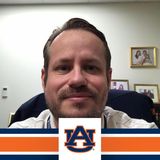 Nicholaus
Hilliard, MDJul 2008–PresentDermatopathologist• MD • Vivid PathologyJul 2007–Jun 2008Dermatopathology Fellow• MD • UABJul 2006–Jun 2007Surgical Pathology Fellow• MD • UT MD Anderson Cancer CenterJul 2007–Jun 2008Hematopathology Fellow• MD • UABAuburn University, Auburn ALMagna Cum Laude, B.S. Chemical EngineeringHospitalsService to:Ascension Hospitals – Gulf Region (Bay Medical, Panama City FL; SHH- Pensacola, Pensacola FL; SHH-Emerald Coast, Destin FL; SHH on the Gulf, Port St Joe FL)Medical Center Clinic – Medical Director; Pensacola, FLBaptist Hospital (Pensacola, FL)Santa Rosa Community Hospital (Milton, FL)DW McMillan Hospital (Brewton, AL)Andalusia Regional Hospital (Andalusia, AL) Cancer Committee Member -  Sacred Heart Hospital PensacolaPeer Reviewed Journal CitationsHilliard NJ, Schelonka RL, Waites KB. Bacillus cereus bacteremia in a preterm neonate. J Clin Microbiol. 2003 Jul;41(7):3441-4. doi: 10.1128/JCM.41.7.3441-3444.2003. PMID: 12843116; PMCID: PMC165275.Hilliard NJ, Wakefield DN, Krahl D, Sellheyer K. p16 expression in conventional and desmoplastic trichilemmomas. Am J Dermatopathol. 2009 Jun;31(4):342-9. doi: 10.1097/DAD.0b013e3181889439. PMID: 19461237.Hilliard NJ, Krahl D, Sellheyer K. p16 expression differentiates between desmoplastic Spitz nevus and desmoplastic melanoma. J Cutan Pathol. 2009 Jul;36(7):753-9. doi: 10.1111/j.1600-0560.2008.01154.x. PMID: 19519606.Hilliard NJ, Johnson CN, Armstrong SH, Quarles S, Waites KB. In vitro activity of ertapenem (MK-0826) against multi-drug resistant Streptococcus pneumoniae compared with 13 other antimicrobials. Int J Antimicrob Agents. 2002 Aug;20(2):136-40. doi: 10.1016/s0924-8579(02)00129-2. PMID: 12297363.Hilliard NJ, Heslin MJ, Castro CY. Leiomyosarcoma of the inferior vena cava: three case reports and review of the literature. Ann Diagn Pathol. 2005 Oct;9(5):259-66. doi: 10.1016/j.anndiagpath.2005.05.001. PMID: 16198953.Hilliard NJ, Robinson CA, Hardy R, Daly TM. Pathologic quiz case: repeated positive ethylene glycol levels by gas chromatography. Central venous line contamination of blood samples by propylene glycol from intravenous lorazepam injections. Arch Pathol Lab Med. 2004 Jun;128(6):e79-80. doi: 10.5858/2004-128-e79-PQCRPE. PMID: 15163215.Jul 2008–PresentDermatopathologist• MD • Vivid PathologyJul 2007–Jun 2008Dermatopathology Fellow• MD • UABJul 2006–Jun 2007Surgical Pathology Fellow• MD • UT MD Anderson Cancer CenterJul 2007–Jun 2008Hematopathology Fellow• MD • UABAuburn University, Auburn ALMagna Cum Laude, B.S. Chemical EngineeringHospitalsService to:Ascension Hospitals – Gulf Region (Bay Medical, Panama City FL; SHH- Pensacola, Pensacola FL; SHH-Emerald Coast, Destin FL; SHH on the Gulf, Port St Joe FL)Medical Center Clinic – Medical Director; Pensacola, FLBaptist Hospital (Pensacola, FL)Santa Rosa Community Hospital (Milton, FL)DW McMillan Hospital (Brewton, AL)Andalusia Regional Hospital (Andalusia, AL) Cancer Committee Member -  Sacred Heart Hospital PensacolaPeer Reviewed Journal CitationsHilliard NJ, Schelonka RL, Waites KB. Bacillus cereus bacteremia in a preterm neonate. J Clin Microbiol. 2003 Jul;41(7):3441-4. doi: 10.1128/JCM.41.7.3441-3444.2003. PMID: 12843116; PMCID: PMC165275.Hilliard NJ, Wakefield DN, Krahl D, Sellheyer K. p16 expression in conventional and desmoplastic trichilemmomas. Am J Dermatopathol. 2009 Jun;31(4):342-9. doi: 10.1097/DAD.0b013e3181889439. PMID: 19461237.Hilliard NJ, Krahl D, Sellheyer K. p16 expression differentiates between desmoplastic Spitz nevus and desmoplastic melanoma. J Cutan Pathol. 2009 Jul;36(7):753-9. doi: 10.1111/j.1600-0560.2008.01154.x. PMID: 19519606.Hilliard NJ, Johnson CN, Armstrong SH, Quarles S, Waites KB. In vitro activity of ertapenem (MK-0826) against multi-drug resistant Streptococcus pneumoniae compared with 13 other antimicrobials. Int J Antimicrob Agents. 2002 Aug;20(2):136-40. doi: 10.1016/s0924-8579(02)00129-2. PMID: 12297363.Hilliard NJ, Heslin MJ, Castro CY. Leiomyosarcoma of the inferior vena cava: three case reports and review of the literature. Ann Diagn Pathol. 2005 Oct;9(5):259-66. doi: 10.1016/j.anndiagpath.2005.05.001. PMID: 16198953.Hilliard NJ, Robinson CA, Hardy R, Daly TM. Pathologic quiz case: repeated positive ethylene glycol levels by gas chromatography. Central venous line contamination of blood samples by propylene glycol from intravenous lorazepam injections. Arch Pathol Lab Med. 2004 Jun;128(6):e79-80. doi: 10.5858/2004-128-e79-PQCRPE. PMID: 15163215.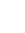 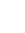 4900 Bayou Blvd, Suite 204Pensacola, FL 32503Jul 2008–PresentDermatopathologist• MD • Vivid PathologyJul 2007–Jun 2008Dermatopathology Fellow• MD • UABJul 2006–Jun 2007Surgical Pathology Fellow• MD • UT MD Anderson Cancer CenterJul 2007–Jun 2008Hematopathology Fellow• MD • UABAuburn University, Auburn ALMagna Cum Laude, B.S. Chemical EngineeringHospitalsService to:Ascension Hospitals – Gulf Region (Bay Medical, Panama City FL; SHH- Pensacola, Pensacola FL; SHH-Emerald Coast, Destin FL; SHH on the Gulf, Port St Joe FL)Medical Center Clinic – Medical Director; Pensacola, FLBaptist Hospital (Pensacola, FL)Santa Rosa Community Hospital (Milton, FL)DW McMillan Hospital (Brewton, AL)Andalusia Regional Hospital (Andalusia, AL) Cancer Committee Member -  Sacred Heart Hospital PensacolaPeer Reviewed Journal CitationsHilliard NJ, Schelonka RL, Waites KB. Bacillus cereus bacteremia in a preterm neonate. J Clin Microbiol. 2003 Jul;41(7):3441-4. doi: 10.1128/JCM.41.7.3441-3444.2003. PMID: 12843116; PMCID: PMC165275.Hilliard NJ, Wakefield DN, Krahl D, Sellheyer K. p16 expression in conventional and desmoplastic trichilemmomas. Am J Dermatopathol. 2009 Jun;31(4):342-9. doi: 10.1097/DAD.0b013e3181889439. PMID: 19461237.Hilliard NJ, Krahl D, Sellheyer K. p16 expression differentiates between desmoplastic Spitz nevus and desmoplastic melanoma. J Cutan Pathol. 2009 Jul;36(7):753-9. doi: 10.1111/j.1600-0560.2008.01154.x. PMID: 19519606.Hilliard NJ, Johnson CN, Armstrong SH, Quarles S, Waites KB. In vitro activity of ertapenem (MK-0826) against multi-drug resistant Streptococcus pneumoniae compared with 13 other antimicrobials. Int J Antimicrob Agents. 2002 Aug;20(2):136-40. doi: 10.1016/s0924-8579(02)00129-2. PMID: 12297363.Hilliard NJ, Heslin MJ, Castro CY. Leiomyosarcoma of the inferior vena cava: three case reports and review of the literature. Ann Diagn Pathol. 2005 Oct;9(5):259-66. doi: 10.1016/j.anndiagpath.2005.05.001. PMID: 16198953.Hilliard NJ, Robinson CA, Hardy R, Daly TM. Pathologic quiz case: repeated positive ethylene glycol levels by gas chromatography. Central venous line contamination of blood samples by propylene glycol from intravenous lorazepam injections. Arch Pathol Lab Med. 2004 Jun;128(6):e79-80. doi: 10.5858/2004-128-e79-PQCRPE. PMID: 15163215.Jul 2008–PresentDermatopathologist• MD • Vivid PathologyJul 2007–Jun 2008Dermatopathology Fellow• MD • UABJul 2006–Jun 2007Surgical Pathology Fellow• MD • UT MD Anderson Cancer CenterJul 2007–Jun 2008Hematopathology Fellow• MD • UABAuburn University, Auburn ALMagna Cum Laude, B.S. Chemical EngineeringHospitalsService to:Ascension Hospitals – Gulf Region (Bay Medical, Panama City FL; SHH- Pensacola, Pensacola FL; SHH-Emerald Coast, Destin FL; SHH on the Gulf, Port St Joe FL)Medical Center Clinic – Medical Director; Pensacola, FLBaptist Hospital (Pensacola, FL)Santa Rosa Community Hospital (Milton, FL)DW McMillan Hospital (Brewton, AL)Andalusia Regional Hospital (Andalusia, AL) Cancer Committee Member -  Sacred Heart Hospital PensacolaPeer Reviewed Journal CitationsHilliard NJ, Schelonka RL, Waites KB. Bacillus cereus bacteremia in a preterm neonate. J Clin Microbiol. 2003 Jul;41(7):3441-4. doi: 10.1128/JCM.41.7.3441-3444.2003. PMID: 12843116; PMCID: PMC165275.Hilliard NJ, Wakefield DN, Krahl D, Sellheyer K. p16 expression in conventional and desmoplastic trichilemmomas. Am J Dermatopathol. 2009 Jun;31(4):342-9. doi: 10.1097/DAD.0b013e3181889439. PMID: 19461237.Hilliard NJ, Krahl D, Sellheyer K. p16 expression differentiates between desmoplastic Spitz nevus and desmoplastic melanoma. J Cutan Pathol. 2009 Jul;36(7):753-9. doi: 10.1111/j.1600-0560.2008.01154.x. PMID: 19519606.Hilliard NJ, Johnson CN, Armstrong SH, Quarles S, Waites KB. In vitro activity of ertapenem (MK-0826) against multi-drug resistant Streptococcus pneumoniae compared with 13 other antimicrobials. Int J Antimicrob Agents. 2002 Aug;20(2):136-40. doi: 10.1016/s0924-8579(02)00129-2. PMID: 12297363.Hilliard NJ, Heslin MJ, Castro CY. Leiomyosarcoma of the inferior vena cava: three case reports and review of the literature. Ann Diagn Pathol. 2005 Oct;9(5):259-66. doi: 10.1016/j.anndiagpath.2005.05.001. PMID: 16198953.Hilliard NJ, Robinson CA, Hardy R, Daly TM. Pathologic quiz case: repeated positive ethylene glycol levels by gas chromatography. Central venous line contamination of blood samples by propylene glycol from intravenous lorazepam injections. Arch Pathol Lab Med. 2004 Jun;128(6):e79-80. doi: 10.5858/2004-128-e79-PQCRPE. PMID: 15163215.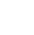 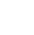 850-876-8177Jul 2008–PresentDermatopathologist• MD • Vivid PathologyJul 2007–Jun 2008Dermatopathology Fellow• MD • UABJul 2006–Jun 2007Surgical Pathology Fellow• MD • UT MD Anderson Cancer CenterJul 2007–Jun 2008Hematopathology Fellow• MD • UABAuburn University, Auburn ALMagna Cum Laude, B.S. Chemical EngineeringHospitalsService to:Ascension Hospitals – Gulf Region (Bay Medical, Panama City FL; SHH- Pensacola, Pensacola FL; SHH-Emerald Coast, Destin FL; SHH on the Gulf, Port St Joe FL)Medical Center Clinic – Medical Director; Pensacola, FLBaptist Hospital (Pensacola, FL)Santa Rosa Community Hospital (Milton, FL)DW McMillan Hospital (Brewton, AL)Andalusia Regional Hospital (Andalusia, AL) Cancer Committee Member -  Sacred Heart Hospital PensacolaPeer Reviewed Journal CitationsHilliard NJ, Schelonka RL, Waites KB. Bacillus cereus bacteremia in a preterm neonate. J Clin Microbiol. 2003 Jul;41(7):3441-4. doi: 10.1128/JCM.41.7.3441-3444.2003. PMID: 12843116; PMCID: PMC165275.Hilliard NJ, Wakefield DN, Krahl D, Sellheyer K. p16 expression in conventional and desmoplastic trichilemmomas. Am J Dermatopathol. 2009 Jun;31(4):342-9. doi: 10.1097/DAD.0b013e3181889439. PMID: 19461237.Hilliard NJ, Krahl D, Sellheyer K. p16 expression differentiates between desmoplastic Spitz nevus and desmoplastic melanoma. J Cutan Pathol. 2009 Jul;36(7):753-9. doi: 10.1111/j.1600-0560.2008.01154.x. PMID: 19519606.Hilliard NJ, Johnson CN, Armstrong SH, Quarles S, Waites KB. In vitro activity of ertapenem (MK-0826) against multi-drug resistant Streptococcus pneumoniae compared with 13 other antimicrobials. Int J Antimicrob Agents. 2002 Aug;20(2):136-40. doi: 10.1016/s0924-8579(02)00129-2. PMID: 12297363.Hilliard NJ, Heslin MJ, Castro CY. Leiomyosarcoma of the inferior vena cava: three case reports and review of the literature. Ann Diagn Pathol. 2005 Oct;9(5):259-66. doi: 10.1016/j.anndiagpath.2005.05.001. PMID: 16198953.Hilliard NJ, Robinson CA, Hardy R, Daly TM. Pathologic quiz case: repeated positive ethylene glycol levels by gas chromatography. Central venous line contamination of blood samples by propylene glycol from intravenous lorazepam injections. Arch Pathol Lab Med. 2004 Jun;128(6):e79-80. doi: 10.5858/2004-128-e79-PQCRPE. PMID: 15163215.Jul 2008–PresentDermatopathologist• MD • Vivid PathologyJul 2007–Jun 2008Dermatopathology Fellow• MD • UABJul 2006–Jun 2007Surgical Pathology Fellow• MD • UT MD Anderson Cancer CenterJul 2007–Jun 2008Hematopathology Fellow• MD • UABAuburn University, Auburn ALMagna Cum Laude, B.S. Chemical EngineeringHospitalsService to:Ascension Hospitals – Gulf Region (Bay Medical, Panama City FL; SHH- Pensacola, Pensacola FL; SHH-Emerald Coast, Destin FL; SHH on the Gulf, Port St Joe FL)Medical Center Clinic – Medical Director; Pensacola, FLBaptist Hospital (Pensacola, FL)Santa Rosa Community Hospital (Milton, FL)DW McMillan Hospital (Brewton, AL)Andalusia Regional Hospital (Andalusia, AL) Cancer Committee Member -  Sacred Heart Hospital PensacolaPeer Reviewed Journal CitationsHilliard NJ, Schelonka RL, Waites KB. Bacillus cereus bacteremia in a preterm neonate. J Clin Microbiol. 2003 Jul;41(7):3441-4. doi: 10.1128/JCM.41.7.3441-3444.2003. PMID: 12843116; PMCID: PMC165275.Hilliard NJ, Wakefield DN, Krahl D, Sellheyer K. p16 expression in conventional and desmoplastic trichilemmomas. Am J Dermatopathol. 2009 Jun;31(4):342-9. doi: 10.1097/DAD.0b013e3181889439. PMID: 19461237.Hilliard NJ, Krahl D, Sellheyer K. p16 expression differentiates between desmoplastic Spitz nevus and desmoplastic melanoma. J Cutan Pathol. 2009 Jul;36(7):753-9. doi: 10.1111/j.1600-0560.2008.01154.x. PMID: 19519606.Hilliard NJ, Johnson CN, Armstrong SH, Quarles S, Waites KB. In vitro activity of ertapenem (MK-0826) against multi-drug resistant Streptococcus pneumoniae compared with 13 other antimicrobials. Int J Antimicrob Agents. 2002 Aug;20(2):136-40. doi: 10.1016/s0924-8579(02)00129-2. PMID: 12297363.Hilliard NJ, Heslin MJ, Castro CY. Leiomyosarcoma of the inferior vena cava: three case reports and review of the literature. Ann Diagn Pathol. 2005 Oct;9(5):259-66. doi: 10.1016/j.anndiagpath.2005.05.001. PMID: 16198953.Hilliard NJ, Robinson CA, Hardy R, Daly TM. Pathologic quiz case: repeated positive ethylene glycol levels by gas chromatography. Central venous line contamination of blood samples by propylene glycol from intravenous lorazepam injections. Arch Pathol Lab Med. 2004 Jun;128(6):e79-80. doi: 10.5858/2004-128-e79-PQCRPE. PMID: 15163215.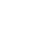 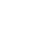 nhilliard@vividpathology.comJul 2008–PresentDermatopathologist• MD • Vivid PathologyJul 2007–Jun 2008Dermatopathology Fellow• MD • UABJul 2006–Jun 2007Surgical Pathology Fellow• MD • UT MD Anderson Cancer CenterJul 2007–Jun 2008Hematopathology Fellow• MD • UABAuburn University, Auburn ALMagna Cum Laude, B.S. Chemical EngineeringHospitalsService to:Ascension Hospitals – Gulf Region (Bay Medical, Panama City FL; SHH- Pensacola, Pensacola FL; SHH-Emerald Coast, Destin FL; SHH on the Gulf, Port St Joe FL)Medical Center Clinic – Medical Director; Pensacola, FLBaptist Hospital (Pensacola, FL)Santa Rosa Community Hospital (Milton, FL)DW McMillan Hospital (Brewton, AL)Andalusia Regional Hospital (Andalusia, AL) Cancer Committee Member -  Sacred Heart Hospital PensacolaPeer Reviewed Journal CitationsHilliard NJ, Schelonka RL, Waites KB. Bacillus cereus bacteremia in a preterm neonate. J Clin Microbiol. 2003 Jul;41(7):3441-4. doi: 10.1128/JCM.41.7.3441-3444.2003. PMID: 12843116; PMCID: PMC165275.Hilliard NJ, Wakefield DN, Krahl D, Sellheyer K. p16 expression in conventional and desmoplastic trichilemmomas. Am J Dermatopathol. 2009 Jun;31(4):342-9. doi: 10.1097/DAD.0b013e3181889439. PMID: 19461237.Hilliard NJ, Krahl D, Sellheyer K. p16 expression differentiates between desmoplastic Spitz nevus and desmoplastic melanoma. J Cutan Pathol. 2009 Jul;36(7):753-9. doi: 10.1111/j.1600-0560.2008.01154.x. PMID: 19519606.Hilliard NJ, Johnson CN, Armstrong SH, Quarles S, Waites KB. In vitro activity of ertapenem (MK-0826) against multi-drug resistant Streptococcus pneumoniae compared with 13 other antimicrobials. Int J Antimicrob Agents. 2002 Aug;20(2):136-40. doi: 10.1016/s0924-8579(02)00129-2. PMID: 12297363.Hilliard NJ, Heslin MJ, Castro CY. Leiomyosarcoma of the inferior vena cava: three case reports and review of the literature. Ann Diagn Pathol. 2005 Oct;9(5):259-66. doi: 10.1016/j.anndiagpath.2005.05.001. PMID: 16198953.Hilliard NJ, Robinson CA, Hardy R, Daly TM. Pathologic quiz case: repeated positive ethylene glycol levels by gas chromatography. Central venous line contamination of blood samples by propylene glycol from intravenous lorazepam injections. Arch Pathol Lab Med. 2004 Jun;128(6):e79-80. doi: 10.5858/2004-128-e79-PQCRPE. PMID: 15163215.Jul 2008–PresentDermatopathologist• MD • Vivid PathologyJul 2007–Jun 2008Dermatopathology Fellow• MD • UABJul 2006–Jun 2007Surgical Pathology Fellow• MD • UT MD Anderson Cancer CenterJul 2007–Jun 2008Hematopathology Fellow• MD • UABAuburn University, Auburn ALMagna Cum Laude, B.S. Chemical EngineeringHospitalsService to:Ascension Hospitals – Gulf Region (Bay Medical, Panama City FL; SHH- Pensacola, Pensacola FL; SHH-Emerald Coast, Destin FL; SHH on the Gulf, Port St Joe FL)Medical Center Clinic – Medical Director; Pensacola, FLBaptist Hospital (Pensacola, FL)Santa Rosa Community Hospital (Milton, FL)DW McMillan Hospital (Brewton, AL)Andalusia Regional Hospital (Andalusia, AL) Cancer Committee Member -  Sacred Heart Hospital PensacolaPeer Reviewed Journal CitationsHilliard NJ, Schelonka RL, Waites KB. Bacillus cereus bacteremia in a preterm neonate. J Clin Microbiol. 2003 Jul;41(7):3441-4. doi: 10.1128/JCM.41.7.3441-3444.2003. PMID: 12843116; PMCID: PMC165275.Hilliard NJ, Wakefield DN, Krahl D, Sellheyer K. p16 expression in conventional and desmoplastic trichilemmomas. Am J Dermatopathol. 2009 Jun;31(4):342-9. doi: 10.1097/DAD.0b013e3181889439. PMID: 19461237.Hilliard NJ, Krahl D, Sellheyer K. p16 expression differentiates between desmoplastic Spitz nevus and desmoplastic melanoma. J Cutan Pathol. 2009 Jul;36(7):753-9. doi: 10.1111/j.1600-0560.2008.01154.x. PMID: 19519606.Hilliard NJ, Johnson CN, Armstrong SH, Quarles S, Waites KB. In vitro activity of ertapenem (MK-0826) against multi-drug resistant Streptococcus pneumoniae compared with 13 other antimicrobials. Int J Antimicrob Agents. 2002 Aug;20(2):136-40. doi: 10.1016/s0924-8579(02)00129-2. PMID: 12297363.Hilliard NJ, Heslin MJ, Castro CY. Leiomyosarcoma of the inferior vena cava: three case reports and review of the literature. Ann Diagn Pathol. 2005 Oct;9(5):259-66. doi: 10.1016/j.anndiagpath.2005.05.001. PMID: 16198953.Hilliard NJ, Robinson CA, Hardy R, Daly TM. Pathologic quiz case: repeated positive ethylene glycol levels by gas chromatography. Central venous line contamination of blood samples by propylene glycol from intravenous lorazepam injections. Arch Pathol Lab Med. 2004 Jun;128(6):e79-80. doi: 10.5858/2004-128-e79-PQCRPE. PMID: 15163215.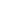 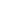 Vividpathology.comJul 2008–PresentDermatopathologist• MD • Vivid PathologyJul 2007–Jun 2008Dermatopathology Fellow• MD • UABJul 2006–Jun 2007Surgical Pathology Fellow• MD • UT MD Anderson Cancer CenterJul 2007–Jun 2008Hematopathology Fellow• MD • UABAuburn University, Auburn ALMagna Cum Laude, B.S. Chemical EngineeringHospitalsService to:Ascension Hospitals – Gulf Region (Bay Medical, Panama City FL; SHH- Pensacola, Pensacola FL; SHH-Emerald Coast, Destin FL; SHH on the Gulf, Port St Joe FL)Medical Center Clinic – Medical Director; Pensacola, FLBaptist Hospital (Pensacola, FL)Santa Rosa Community Hospital (Milton, FL)DW McMillan Hospital (Brewton, AL)Andalusia Regional Hospital (Andalusia, AL) Cancer Committee Member -  Sacred Heart Hospital PensacolaPeer Reviewed Journal CitationsHilliard NJ, Schelonka RL, Waites KB. Bacillus cereus bacteremia in a preterm neonate. J Clin Microbiol. 2003 Jul;41(7):3441-4. doi: 10.1128/JCM.41.7.3441-3444.2003. PMID: 12843116; PMCID: PMC165275.Hilliard NJ, Wakefield DN, Krahl D, Sellheyer K. p16 expression in conventional and desmoplastic trichilemmomas. Am J Dermatopathol. 2009 Jun;31(4):342-9. doi: 10.1097/DAD.0b013e3181889439. PMID: 19461237.Hilliard NJ, Krahl D, Sellheyer K. p16 expression differentiates between desmoplastic Spitz nevus and desmoplastic melanoma. J Cutan Pathol. 2009 Jul;36(7):753-9. doi: 10.1111/j.1600-0560.2008.01154.x. PMID: 19519606.Hilliard NJ, Johnson CN, Armstrong SH, Quarles S, Waites KB. In vitro activity of ertapenem (MK-0826) against multi-drug resistant Streptococcus pneumoniae compared with 13 other antimicrobials. Int J Antimicrob Agents. 2002 Aug;20(2):136-40. doi: 10.1016/s0924-8579(02)00129-2. PMID: 12297363.Hilliard NJ, Heslin MJ, Castro CY. Leiomyosarcoma of the inferior vena cava: three case reports and review of the literature. Ann Diagn Pathol. 2005 Oct;9(5):259-66. doi: 10.1016/j.anndiagpath.2005.05.001. PMID: 16198953.Hilliard NJ, Robinson CA, Hardy R, Daly TM. Pathologic quiz case: repeated positive ethylene glycol levels by gas chromatography. Central venous line contamination of blood samples by propylene glycol from intravenous lorazepam injections. Arch Pathol Lab Med. 2004 Jun;128(6):e79-80. doi: 10.5858/2004-128-e79-PQCRPE. PMID: 15163215.Jul 2008–PresentDermatopathologist• MD • Vivid PathologyJul 2007–Jun 2008Dermatopathology Fellow• MD • UABJul 2006–Jun 2007Surgical Pathology Fellow• MD • UT MD Anderson Cancer CenterJul 2007–Jun 2008Hematopathology Fellow• MD • UABAuburn University, Auburn ALMagna Cum Laude, B.S. Chemical EngineeringHospitalsService to:Ascension Hospitals – Gulf Region (Bay Medical, Panama City FL; SHH- Pensacola, Pensacola FL; SHH-Emerald Coast, Destin FL; SHH on the Gulf, Port St Joe FL)Medical Center Clinic – Medical Director; Pensacola, FLBaptist Hospital (Pensacola, FL)Santa Rosa Community Hospital (Milton, FL)DW McMillan Hospital (Brewton, AL)Andalusia Regional Hospital (Andalusia, AL) Cancer Committee Member -  Sacred Heart Hospital PensacolaPeer Reviewed Journal CitationsHilliard NJ, Schelonka RL, Waites KB. Bacillus cereus bacteremia in a preterm neonate. J Clin Microbiol. 2003 Jul;41(7):3441-4. doi: 10.1128/JCM.41.7.3441-3444.2003. PMID: 12843116; PMCID: PMC165275.Hilliard NJ, Wakefield DN, Krahl D, Sellheyer K. p16 expression in conventional and desmoplastic trichilemmomas. Am J Dermatopathol. 2009 Jun;31(4):342-9. doi: 10.1097/DAD.0b013e3181889439. PMID: 19461237.Hilliard NJ, Krahl D, Sellheyer K. p16 expression differentiates between desmoplastic Spitz nevus and desmoplastic melanoma. J Cutan Pathol. 2009 Jul;36(7):753-9. doi: 10.1111/j.1600-0560.2008.01154.x. PMID: 19519606.Hilliard NJ, Johnson CN, Armstrong SH, Quarles S, Waites KB. In vitro activity of ertapenem (MK-0826) against multi-drug resistant Streptococcus pneumoniae compared with 13 other antimicrobials. Int J Antimicrob Agents. 2002 Aug;20(2):136-40. doi: 10.1016/s0924-8579(02)00129-2. PMID: 12297363.Hilliard NJ, Heslin MJ, Castro CY. Leiomyosarcoma of the inferior vena cava: three case reports and review of the literature. Ann Diagn Pathol. 2005 Oct;9(5):259-66. doi: 10.1016/j.anndiagpath.2005.05.001. PMID: 16198953.Hilliard NJ, Robinson CA, Hardy R, Daly TM. Pathologic quiz case: repeated positive ethylene glycol levels by gas chromatography. Central venous line contamination of blood samples by propylene glycol from intravenous lorazepam injections. Arch Pathol Lab Med. 2004 Jun;128(6):e79-80. doi: 10.5858/2004-128-e79-PQCRPE. PMID: 15163215.